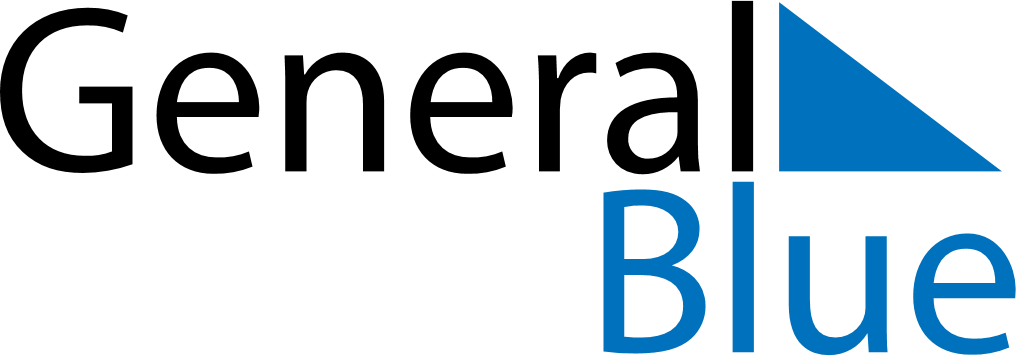 March 2028March 2028March 2028March 2028AndorraAndorraAndorraSundayMondayTuesdayWednesdayThursdayFridayFridaySaturday12334567891010111213141516171718Constitution Day192021222324242526272829303131